Analýza II. fáze pilotního projektu na sběr na svoz nápojových plechovek na území hl. m. PrahyK 1.11.2013 byl zahájen navazující  pilotní projekt na sběr a svoz nápojových plechovek, který měl za úkol sledovat možnosti sběru nápojových plechovek v zimním a jarním období.  Počet vytipovaných stanovišť byl navíc rozšířen o MČ Praha 4, kde byla zapojena do pilotního projektu 4 stanoviště tříděného odpadu.  O stejný počet stanovišť byl pilotní projekt rozšířen také na Praze 1. Celkový počet stanovišť zapojených do pilotního projektu činil 53. Náklady na pilotní projekt byly opět rozděleny mezi MHMP a svozovou společnost Pražské služby, a.s. Vlivem klimatických podmínek, se kterým souvisí pokles konzumace nápojů v nápojových plechovkách, se očekával v tomto období spíše celkový pokles vysbíraného množství. Nicméně i přes tento fakt bylo získání dat z tohoto období velice potřebné pro další mapování možností zavedení celoplošného sběru nápojových plechovek či tzv. „kovových obalů“. 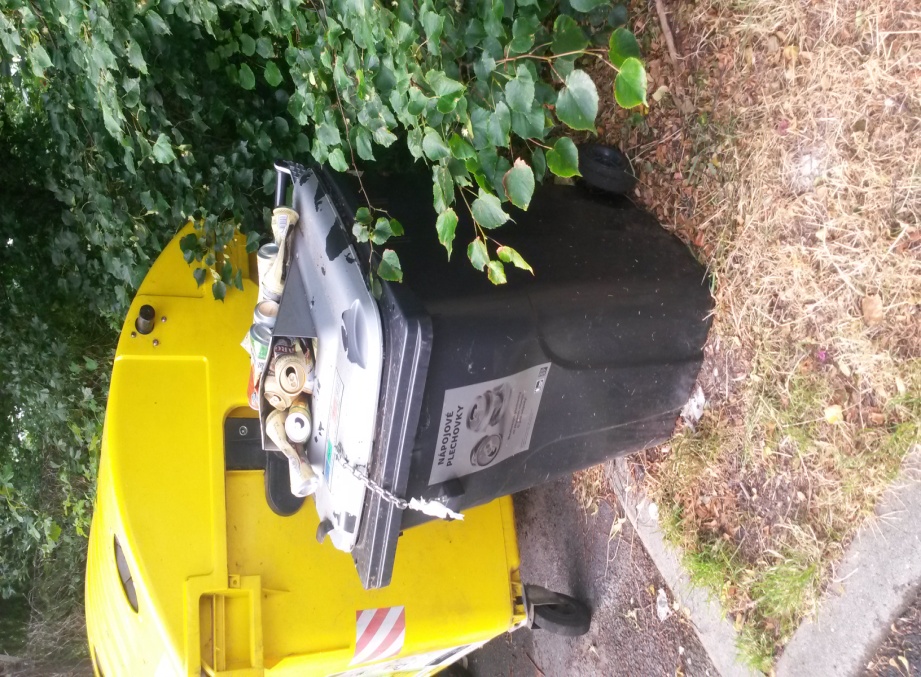 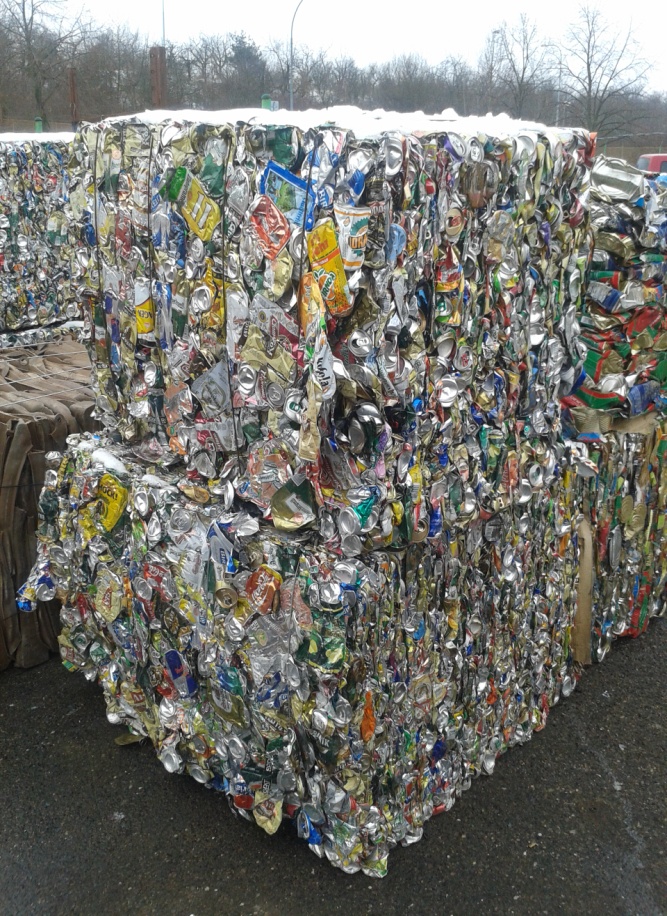 V následující tabulce č. 1 je seznam stanovišť, na kterých pilotní projekt v období od 1.11.2013 – 30.6.2014 probíhal. tab. č. 2 Výsledky pilotního projektu dle jednotlivých svozů (v kg) a procentuální vyjádření jednotlivých komodit zastoupených ve sběrných nádobách. Celkově se po dobu (od 1.11.2013 – 30.6.2014) tohoto pilotního projektu podařilo vysbírat 1179 Kg nápojových plechovek a 437 kg ostatních kovových obalů. Čistota sběru se pohybovala kolem 70%. Z toho nápojové plechovky činily 46%, ostatní kovové obaly 17%, ostatní separované komodity (Tetrapak, Pet láhve a sklo) 10% a směsný komunální odpad 27%. K velkým poklesům výtěžnosti během zimního a jarního období nedošlo. Naopak lze konstatovat, že se zvýšil podíl ostatních kovových obalů.graf. č. 1 Vývoj jednotlivých druhů komodit dle MČ a svozů. Je potřeba zmínit, že v zimním období výrazně narostl podíl směsného komunálního odpadu. Oproti tomu v jarním období se podíl směsného komunálního odpadu téměř minimalizoval. Tento pozitivní impuls, je patrně způsoben vlivem vyšších teplot a vzrůstající konzumací chlazených nápojů. Další důležitý aspekt, který v tomto trendu může hrát svou roli je stále vyšší informovanost občanů o pilotním projektu. V další části analýzy jsou k dispozici výsledky z jednotlivých MČ včetně procentuálního a grafického vyjádření.tab. č. 2 Výsledky sběru nápojových plechovek na území MČ Praha 1 v (kg)graf č. 2 Vývoj jednotlivých komodit v MČ Praha 1tab. č. 3 Výsledky sběru nápojových plechovek na území MČ Praha 4 v (kg)graf č. 3 Vývoj jednotlivých komodit v MČ Praha 4tab. č. 4 Výsledky sběru nápojových plechovek na území MČ Praha 17 v (kg)graf č. 4 Vývoj jednotlivých komodit v MČ Praha 17tab. č. 5 Výsledky sběru nápojových plechovek na území MČ Praha Klánovice v (kg)graf č. 5Vývoj jednotlivých komodit v MČ Praha KlánovicePo sečtení výsledků první a druhé fáze pilotního projektu je možné konstatovat, že v období od 1.5.2013 – 30.6.2014 se podařilo na cca 50 stanovištích tříděného odpadu vyseparovat 1962,5 Kg nápojových plechovek a 599,5 kg ostatních kovových obalů. Na základě pozitivních výsledků sběru nápojových plechovek a ostatních kovových obalů (byť se v pilotním projektu sběr ostatních kovových obalů primárně nesledoval) a po oboustranné dohodě se odbor MZO MHMP a svozová společnosti Pražské služby, a.s. rozhodli navázat na ukončené pilotní projekty. Od 1.7.2014 byl proto zahájen pilotní projekt na sběr a svoz tzv. kovových obalů. Závěrem bychom rádi poděkovali za zájem o třídění další komodity.Odbor MZOpočetměstská částčíslo stanovištěnázev stanoviště1.Praha 10001/0022. Mariánské náměstí 32.Praha 10001/0044. Široká 243.Praha 10001/0055. Dušní 174.Praha 10001/0077. Kozí 5 - 75.Praha 10001/0088. Na Perštýně 16.Praha 10001/01212. Revoluční 23 - 257.Praha 10001/01616. Senovážné náměstí proti č. 268.Praha 10001/01717. Opletalova proti č.41 (U parku) 9.Praha 10001/01818. Bolzanova proti č.1 ( U parku )10.Praha 10001/02121. Žitná 2111.Praha 10001/02828. Vítězná 212.Praha 10001/02929. Říční 3 - 513.Praha 10001/03030. Melichova 114.Praha 10001/03434. Malostranské náměstí 1 (v horní části)15.Praha 10001/03535. Pohořelec 2516.Praha 40004/030 30. Podolská x Pravá17.Praha 40004/046 46. Pacovská x Jankovská18.Praha 40004/094 94. Vavřenova (u samoobsluhy)19.Praha 40004/288 288. Hlavní x Choratická20.Praha 170017/0022. Žufanova 1096-109921.Praha 170017/0055. Vondroušova 3022.Praha 170017/0077. Čistovická  X  Třanovského23.Praha 170017/0088. Galandova (parkoviště)34.Praha 170017/01010. Galandova 124225.Praha 170017/01414. Šimonova 110/126.Praha 170017/01515. Čistovická X Boršovská27.Praha 170017/01616. Šímova 628.Praha 170017/01717. K Trninám x Laudova 29.Praha 170017/02525. Makovského čp.114230.Praha 170017/02727. Španielova č. 129731.Praha 170017/02828. Vondroušova 121032.Praha 170017/02929. Vondroušova 116733.Praha 170017/03030. Bazovského 1228 34.Praha 170017/03333. Opuková proti č.56 x Kartounářů35.Praha 170017/03434. Žalanského (parkoviště u Penny)36.Praha 170017/03535. Mrkvičkova 135637.Praha 170017/04141. Podkrkonoškých tkalců x Na bělohorské pláni38.Praha 170017/04545. Španielova 127739.Praha 170017/04747. Makovského 122440.Praha 170017/04848. Na chobotě 1346 - 134941.Praha 170017/04949. Makovského 1140 - 114542.Praha 170017/05151. Galandova 1243-124643.Praha 170017/05353. Španielova 1284 - 129044.Praha 170017/05656. Laudova 101545.Praha 170017/05757. Nevanova 1063 - 106846.Praha 170017/06161. Na Fialce II47.Praha 170017/06262. Makovského u č. 1177 (na parkovišti)48.Praha 170017/06565. Na Chobotě 1343-134549.Praha 170017/06666. Vondroušova 1189 - 119150.Praha - Klánovice2021/0011. Všestarská x Jeníkovická51.Praha - Klánovice2021/0099. Kuchařská 683 (záliv)52.Praha - Klánovice2021/01212. Medinská 49553.Praha - Klánovice2021/01313. V soudním 200MČDatum svozuAl obaly          (plechovky)Odpadkovové obalyTetrapackPet láhvesklohmotnost celkem Praha 112.12.2013717131400177Řepy13.12.20135533182700133Řepy30.1.2014794821300151Praha 430.1.20146743252400159Klánovice31.1.201465440019Praha 131.1.20149679421400231Řepy27.3.20147962292700197Praha 131.3.20141345841400237Řepy28.4.201488127281748272Praha 428.4.20144719223414109Praha 119.5.201412753582924273Klánovice29.5.2014207630036Řepy30.6.201411918381911196Praha 430.6.201448182051193Klánovice3.7.201417564436Praha 13.7.201412633482825242Celkem 117967943716227772561čistota v %46%27%17%6%1%3%100%svozysvozynápojové plechovkynápojové plechovky (%)OdpadOdpad %Kovové obalyKovové obaly %TetrapackTetrapack %Pet láhvePet láhve %sklosklo %hmotnost celkemPraha 112.12.20137140%7140%3118%42%0000177Praha 131.1.20149642%7934%4218%146%0000231Praha 131.3.201413457%5824%4117%42%0000237Praha 119.5.201412747%5319%5821%21%93%249%273Praha 13.7.201412652%3314%4820%21%83%2510%242Praha 1 celkemPraha 1 celkem55448%29425%22019%262%171%494%1160svozysvozynápojové plechovkynápojové plechovky (%)OdpadOdpad %Kovové obalyKovové obaly %TetrapackTetrapack %Pet láhvepet láhve%sklosklo%hmotnost celkemPraha 430.1.20146742%4327%2516%2415%0000159Praha 428.4.20144743%1917%2220%33%40,0367140,1284404109Praha 430.6.20144852%1819%2022%55%10,010810,010752793Praha 4 celkemPraha 4 celkem16245%8022%6719%329%51%154%361svozysvozynápojové plechovkynápojové plechovky (%)OdpadOdpad %Kovové obalyKovové obaly %TetrapackTetrapack %Pet láhvePet láhve %sklosklo%hmotnost celkemPraha 1713.12.20135541%3325%1814%2720%0000133Praha 1730.1.20147952%4832%2114%32%0000151Praha 1727.3.20147940%6231%2915%2714%0000197Praha 1728.4.20148832%12747%2810%176%41%83%272Praha 1730.6.201411961%189%3819%1910%10,5%11%196Praha 17 celkem42044%28830%13414%9310%51%91%949svozysvozyAl obaly (plechovky)Al obaly (plechovky) %OdpadOdpad %Kovové obalyKovové obaly %TetrapackTetrapack %Pet láhvesklosklo%hmotnost celkemKlánovice31.1.2014632%526%421%421%00019Klánovice29.5.20142056%719%617%38%00036Klánovice29.5.20141747%514%617%411%0411%36Klánovice celkemKlánovice celkem4347%1719%1618%1112%044%91